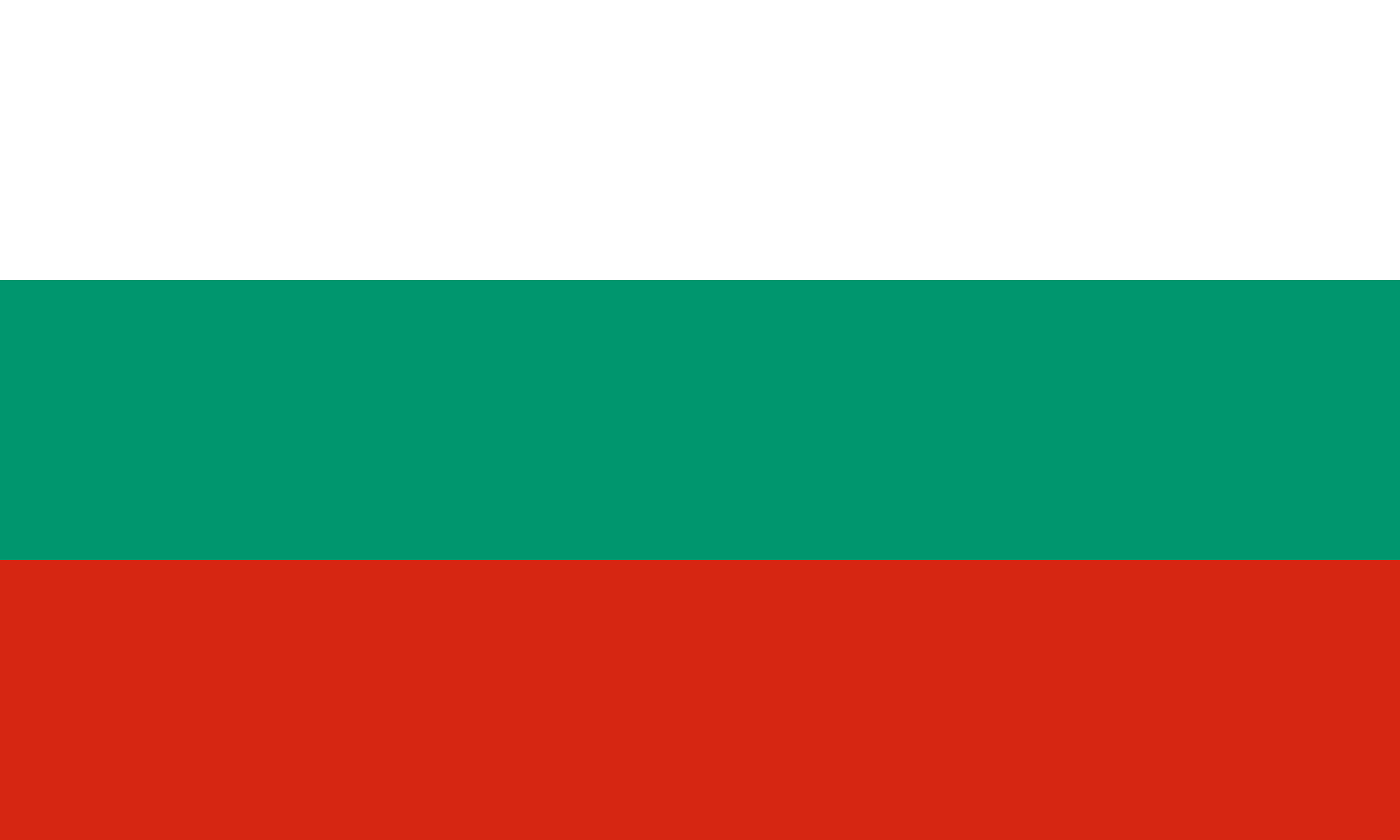   							      BULGARIA   UPS HOME DELIVERY   Telephone number for recipients		          +359 (0)-2-96096   E-mail for recipients                                                   callcentre@europe.ups.com Website for recipients           	          www.ups.com/bg  Standard number of delivery attempts	3**If the 1st delivery attempt is unsuccessful, the 2nd and 3rd delivery attempts will be automatically made on the following days. In case the delivery attempt is not successful, the parcel will be redirected to the local UPS depot. The recipient can re-arrange delivery contacting the carrier via the official website or by phone. In the case of exhaustion of possible delivery attempts and if the carrier doesn't receive any further instructions, usually after 6 calendar days, the parcel will be returned to the sender.General delivery window	Monday – Friday 08.00-18.00hCommunication	E-mailPlease note: the process may vary depending on the region.